H-věty, P-větyH-věty (GHS/CLP)H200 – Nestabilní výbušnina.H201 – Výbušnina; nebezpečí masivního výbuchu.H202 – Výbušnina; vážné nebezpečí zasažení částicemi.H203 – Výbušnina; nebezpečí požáru, tlakové vlny nebo zasažení částicemi.H204 – Nebezpečí požáru nebo zasažení částicemi.H205 – Při požáru může způsobit masivní výbuch.H220 – Extrémně hořlavý plyn.H221 – Hořlavý plyn.H222 – Extrémně hořlavý aerosol.H223 – Hořlavý aerosol.H224 – Extrémně hořlavá kapalina a páry.H225 – Vysoce hořlavá kapalina a páry.H226 – Hořlavá kapalina a páry.H228 – Hořlavá tuhá látka.H240 – Zahřívání může způsobit výbuch.H241 – Zahřívání může způsobit požár nebo výbuch.H242 – Zahřívání může způsobit požár.H250 – Při styku se vzduchem se samovolně vznítí.H251 – Samovolně se zahřívá: může se vznítit.H252 – Ve velkém množství se samovolně zahřívá; může se vznítit.H260 – Při styku s vodou uvolňuje hořlavé plyny, které se mohou samovolně vznítit.H261 – Při styku s vodou uvolňuje hořlavé plyny.H270 – Může způsobit nebo zesílit požár; oxidant.H271 – Může způsobit požár nebo výbuch; silný oxidant.H272 – Může zesílit požár; oxidant.H280 – Obsahuje plyn pod tlakem; při zahřívání může vybuchnout.H281 – Obsahuje zchlazený plyn; může způsobit omrzliny nebo poškození chladem.H290 – Může být korozivní pro kovy.H300 – Při požití může způsobit smrt.H301 – Toxický při požití.H302 – Zdraví škodlivý při požití.H304 – Při požití a vniknutí do dýchacích cest může způsobit smrt.H310 – Při styku s kůží může způsobit smrt.H311 – Toxický při styku s kůží.H312 – Zdraví škodlivý při styku s kůží.H314 – Způsobuje těžké poleptání kůže a poškození očí.H315 – Dráždí kůži.H317 – Může vyvolat alergickou kožní reakci.H318 – Způsobuje vážné poškození očí.H319 – Způsobuje vážné podráždění očí.H330 – Při vdechování může způsobit smrt.H331 – Toxický při vdechování.H332 – Zdraví škodlivý při vdechování.H334 – Při vdechování může vyvolat příznaky alergie nebo astmatu nebo dýchací potíže.H335 – Může způsobit podráždění dýchacích cest.H336 – Může způsobit ospalost nebo závratě.H340 – Může vyvolat genetické poškození .H341 – Podezření na genetické poškození .H350 – Může vyvolat rakovinu  .H351 – Podezření na vyvolání rakoviny  .H360 – Může poškodit reprodukční schopnost nebo plod v těle matky .H361 – Podezření na poškození reprodukční schopnosti nebo plodu v těle matky .H362 – Může poškodit kojence prostřednictvím mateřského mléka.H370 – Způsobuje poškození orgánů .H371 – Může způsobit poškození orgánů .H372 – Způsobuje poškození orgánů při prodloužené nebo opakované expozici   ostatní cesty expozice nejsou nebezpečné>.H373 – Může způsobit poškození orgánů při prodloužené nebo opakované expozici   ostatní cesty expozice nejsou nebezpečné>.H400 – Vysoce toxický pro vodní organismy.H410 – Vysoce toxický pro vodní organismy, s dlouhodobými účinky.H411 – Toxický pro vodní organismy, s dlouhodobými účinky.H412 – Škodlivý pro vodní organismy, s dlouhodobými účinky.H413 – Může vyvolat dlouhodobé škodlivé účinky pro vodní organismy.EUH 001 – Výbušný v suchém stavu.EUH 006 – Výbušný za přístupu i bez přístupu vzduchu.EUH 014 – Prudce reaguje s vodou.EUH 018 – Při používání může vytvářet hořlavé nebo výbušné směsi par se vzduchem.EUH 019 – Může vytvářet výbušné peroxidy.EUH 044 – Nebezpečí výbuchu při zahřátí v uzavřeném obalu.EUH 029 – Uvolňuje toxický plyn při styku s vodou.EUH 031 – Uvolňuje toxický plyn při styku s kyselinami.EUH 032 – Uvolňuje vysoce toxický plyn při styku s kyselinami.EUH 066 – Opakovaná expozice může způsobit vysušení nebo popraskání kůže.EUH 070 – Toxický při styku s očima.EUH 071 – Způsobuje poleptání dýchacích cest.EUH 059 – Nebezpečný pro ozonovou vrstvu.EUH 201 – Obsahuje olovo. Nemá se používat na povrchy, které mohou okusovat nebo olizovat děti.EUH 201A – Pozor! Obsahuje olovo.EUH 202 – Kyanoakrylát. Nebezpečí. Okamžitě slepuje kůži a oči. Uchovávejte mimo dosah dětí.EUH 203 – Obsahuje chrom (VI). Může vyvolat alergickou reakci.EUH 204 – Obsahuje isokyanáty. Může vyvolat alergickou reakci.EUH 205 – Obsahuje epoxidové složky. Může vyvolat alergickou reakci.EUH 206 – Pozor! Nepoužívejte společně s jinými výrobky. Může uvolňovat nebezpečné plyny (chlor).EUH 207 – Pozor! Obsahuje kadmium. Při používání vznikají nebezpečné výpary. Viz informacedodané výrobcem. Dodržujte bezpečnostní pokyny.EUH 208 – Obsahuje . Může vyvolat alergickou reakci.EUH 209 – Při používání se může stát vysoce hořlavým.EUH 209A – Při používání se může stát hořlavým.EUH 210 – Na vyžádání je kodispozici bezpečnostní list.EUH 401 – Dodržujte pokyny pro používání, abyste se vyvarovali rizik pro lidské zdraví a životníprostředí.P-věty (GHS / CLP)P101 – Je-li nutná lékařská pomoc, mějte po ruce obal nebo štítek výrobku.P102 – Uchovávejte mimo dosah dětí.P103 – Před použitím si přečtěte údaje na štítku.P201 – Před použitím si obstarejte speciální instrukce.P202 – Nepoužívejte, dokud jste si nepřečetli všechny bezpečnostní pokyny a neporozuměli jim.P210 – Chraňte před teplem/jiskrami/otevřeným plamenem/horkými povrchy. – Zákaz kouření.P211 – Nestříkejte do otevřeného ohně nebo jiných zdrojů zapálení.P220 – Uchovávejte/skladujte odděleně od oděvů/…/hořlavých materiálů.P221 – Proveďte preventivní opatření proti smíchání s hořlavými materiály…P222 – Zabraňte styku se vzduchem.P223 – Chraňte před možným stykem s vodou kvůli prudké reakci a možnému náhlému vzplanutí.P230 - Uchovávejte ve zvlhčeném stavu …P231 – Manipulace pod inertním plynem.P232 – Chraňte před vlhkem.P233 – Uchovávejte obal těsně uzavřený.P234 – Uchovávejte pouze v původním obalu.P235 – Uchovávejte v chladu.P240 – Uzemněte obal a odběrové zařízení.P241 – Používejte elektrické/ventilační/osvětlovací/…/zařízení do výbušného prostředí.P242 – Používejte pouze nářadí z nejiskřícího kovu.P243 – Proveďte preventivní opatření proti výbojům statické elektřiny.P244 – Udržujte redukční ventily bez maziva a oleje.P250 – Nevystavujte obrušování/nárazům/…/tření.P251 – Tlakový obal: nepropichujte nebo nespalujte ani po použití.P260 – Nevdechujte prach/dým/plyn/mlhu/páry/aerosoly.P261 – Zamezte vdechování prachu/dýmu/plynu/mlhy/par/aerosolů.P262 – Zabraňte styku s očima, kůží nebo oděvem.P263 – Zabraňte styku během těhotenství/kojení.P264 – Po manipulaci důkladně omyjte ….P270 – Při používání tohoto výrobku nejezte, nepijte ani nekuřte.P271 – Používejte pouze venku nebo v dobře větraných prostorách.P272 – Kontaminovaný pracovní oděv neodnášejte z pracoviště.P273 – Zabraňte uvolnění do životního prostředí.P280 – Používejte ochranné rukavice/ochranný oděv/ochranné brýle/obličejový štít.P281 – Používejte požadované osobní ochranné prostředky.P282 – Používejte ochranné rukavice proti chladu/obličejový štít/ochranné brýle.P283 – Používejte ohnivzdorný/nehořlavý oděv.P284 – Používejte vybavení pro ochranu dýchacích cest.P285 – V případě nedostatečného větrání používejte vybavení pro ochranu dýchacích cest.P231 + P232 – Manipulace pod inertním plynem. Chraňte před vlhkem.P235 + P410 – Uchovávejte v chladu. Chraňte před slunečním zářením.P301 – PŘI POŽITÍ:P302 – PŘI STYKU S KŮŽÍ:P303 – PŘI STYKU S KŮŽÍ (nebo s vlasy):P304 – PŘI VDECHNUTÍ:P305 – PŘI ZASAŽENÍ OČÍ:P306 – PŘI STYKU S ODĚVEM:P307 – PŘI expozici:P308 – PŘI expozici nebo podezření na ni:P309 – PŘI expozici nebo necítíte-li se dobře:P310 – Okamžitě volejte TOXIKOLOGICKÉ INFORMAČNÍ STŘEDISKO nebo lékaře.P311 – Volejte TOXIKOLOGICKÉ INFORMAČNÍ STŘEDISKO nebo lékaře.P312 – Necítíte-li se dobře, volejte TOXIKOLOGICKÉ INFORMAČNÍ STŘEDISKO nebo lékaře.P313 – Vyhledejte lékařskou pomoc/ošetření.P314 – Necítíte-li se dobře, vyhledejte lékařskou pomoc/ošetření.P315 – Okamžitě vyhledejte lékařskou pomoc/ošetření.P320 – Je nutné odborné ošetření (viz … na tomto štítku).P321 – Odborné ošetření (viz … na tomto štítku).P322 – Specifické opatření (viz … na tomto štítku).P330 – Vypláchněte ústa.P331 – NEVYVOLÁVEJTE zvracení.P332 – Při podráždění kůže:P333 – Při podráždění kůže nebo vyrážce:P334 – Ponořte do studené vody/zabalte do vlhkého obvazu.P335 – Volné částice odstraňte z kůže.P336 – Omrzlá místa ošetřete vlažnou vodou. Postižené místo netřete.P337 – Přetrvává-li podráždění očí:P338 – Vyjměte kontaktní čočky, jsou-li nasazeny a pokud je lze vyjmout snadno. Pokračujte ve vyplachování.P340 – Přeneste postiženého na čerstvý vzduch a ponechte jej v klidu v poloze usnadňující dýchání.P341 – Při obtížném dýchání přeneste postiženého na čerstvý vzduch a ponechte jej v klidu v poloze usnadňující dýchání.P342 – Při dýchacích potížích:P350 – Jemně omyjte velkým množstvím vody a mýdla.P351 – Několik minut opatrně oplachujte vodou.P352 – Omyjte velkým množstvím vody a mýdla.P353 – Opláchněte kůži vodou/osprchujte.P360 – Kontaminovaný oděv a kůži okamžitě omyjte velkým množstvím vody a potom oděv odložte.P361 – Veškeré kontaminované části oděvu okamžitě svlékněte.P362 – Kontaminovaný oděv svlékněte a před opětovným použitím ho vyperte.P363 – Kontaminovaný oděv před opětovným použitím vyperte.P370 – V případě požáru:P371 – V případě velkého požáru a velkého množství:P372 – Nebezpečí výbuchu v případě požáru.P373 – Požár NEHASTE, dostane-li se k výbušninám.P374 – Haste z přiměřené vzdálenosti a dodržujte běžná opatření.P375 – Kvůli nebezpečí výbuchu haste z dostatečné vzdálenosti.P376 – Zastavte únik, můžete-li tak učinit bez rizika.P377 – Požár unikajícího plynu: Nehaste, nelze-li únik bezpečně zastavit.P378 – K hašení použijte ….P380 – Vykliďte _roctor.P381 – Odstraňte všechny zdroje zapálení, můžete-li tak učinit bez rizika.P390 – Uniklý produkt absorbujte, aby se zabránilo materiálním škodám.P391 – Uniklý produkt seberte.P301 + P310 – PŘI POŽITÍ: Okamžitě volejte TOXIKOLOGICKÉ INFORMAČNÍ STŘEDISKO nebo lékaře.P301 + P312 – PŘI POŽITÍ: Necítíte-li se dobře, volejte TOXIKOLOGICKÉ INFORMAČNÍ STŘEDISKOnebo lékaře.P301 + P330 + P331 – PŘI POŽITÍ: Vypláchněte ústa. NEVYVOLÁVEJTE zvracení.P302 + P334 – PŘI STYKU S KŮŽÍ: Ponořte do studené vody/zabalte do vlhkého obvazu.P302 + P350 – PŘI STYKU S KŮŽÍ: Jemně omyjte velkým množstvím vody a mýdla.P302 + P352 – PŘI STYKU S KŮŽÍ: Omyjte velkým množstvím vody a mýdla.P303 + P361 + P353 – PŘI STYKU S KŮŽÍ (nebo s vlasy): Veškeré kontaminované části oděvu okamžitě svlékněte. Opláchněte kůži vodou/osprchujte.P304 + P340 – PŘI VDECHNUTÍ: Přeneste postiženého na čerstvý vzduch a ponechte jej v klidu v poloze usnadňující dýchání.P304 + P341 – PŘI VDECHNUTÍ: Při obtížném dýchání přeneste postiženého na čerstvý vzduch a ponechte jej v klidu v poloze usnadňující dýchání.P305 + P351 + P338 – PŘI ZASAŽENÍ OČÍ: Několik minut opatrně vyplachujte vodou. Vyjměte kontaktní čočky, jsou-li nasazeny a pokud je lze vyjmout snadno. Pokračujte ve vyplachování.P306 + P360 – PŘI STYKU S ODĚVEM: Kontaminovaný oděv a kůži oklamžitě omyjte velkým množstvím vody a potom oděv odložte.P307 + P311 – PŘI expozici: Volejte TOXIKOLOGICKÉ INFORMAČNÍ STŘEDISKO nebo lékaře.P308 + P313 – PŘI expozici nebo podezření na ni: Vyhledejte lékařskou pomoc/ošetření.P309 + P311 – PŘI expozici nebo necítíte-li se dobře: Volejte TOXIKOLOGICKÉ INFORMAČNÍ STŘEDISKO nebo lékaře.P332 + P313 – Při podráždění kůže: Vyhledejte lékařskou pomoc/ošetření.P333 + P313 – Při podráždění kůže nebo vyrážce: Vyhledejte lékařskou pomoc/ošetření.P335 + P334 – Volné částice odstraňte z kůže. Ponořte do studené vody/zabalte do vlhkého obvazu.P337 + P313 – Přetrvává-li podráždění očí: Vyhledejte lékařskou pomoc/ošetření.P342 + P311 – Při dýchacích potížích: Volejte TOXIKOLOGICKÉ INFORMAČNÍ STŘEDISKO nebo lékaře.P370 + P376 – V případě požáru: Zastavte únik, můžete-li tak učinit bez rizika.P370 + P378 – V případě požáru: K hašení použijte ….P370 + P380 – V případě požáru: Vykliďte prostor.P370 + P380 + P375 – V případě požáru: Vykliďte prostor. Kvůli nebezpečí výbuchu haste z dostatečné vzdálenosti.P371 + P380 + P375 – V případě velkého požáru a velkého množství: Vykliďte prostor. Kvůli nebezpečí výbuchu haste z dostatečné vzdálenosti.P401 – Skladujte …P402 – Skladujte na suchém místě.P403 – Skladujte na dobře větraném místě.P404 – Skladujte v uzavřeném obalu.P405 – Skladujte uzamčené.P406 – Skladujte v obalu odolném proti korozi/… obalu s odolnou vnitřní vrstvou.P407 – Mezi stohy/paletami ponechte vzduchovou mezeru.P410 – Chraňte před slunečním zářením.P411 – Skladujte při teplotě nepřesahující … oC/…oF.P412 – Nevystavujte teplotě přesahující 50 oC/122 oF.P413 – Množství větší než … kg/… liber skladujte při teplotě nepřesahující … oC/…oF.P420 – Skladujte odděleně od ostatních materiálů.P422 – Skladujte pod …P402 + P404 – Skladujte na suchém místě. Skladujte v uzavřeném obalu.P403 + P233 – Skladujte na dobře větraném místě. Uchovávejte obal těsně uzavřený.P403 + P235 – Skladujte na dobře větraném místě. Uchovávejte v chladu.P410 + P403 – Chraňte před slunečním zářením. Skladujte na dobře větraném místě.P410 + P412 – Chraňte před slunečním zářením. Nevystavujte teplotě přesahující 50 oC/122oF.P411 + P235 – Skladujte při teplotě nepřesahující … oC/…oF. Uchovávejte v chladu.P501 – Odstraňte obsah/obal …Označování nebezpečných látek podle nařízení EU-GHS/CLPNa konferenci Spojených Národů o životním prostředí a rozvoji v Rio de Janeiru (1992) byla usnesena celosvětová harmonizace v oblasti klasifikace a označování chemikálií (GHS - Global Harmonized System of Classification and Labeling of Chemicals).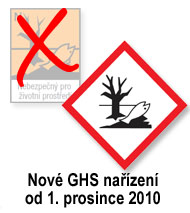 Přednostním cílem GHS je mezinárodní harmonizace stávajících klasifikačních a označovacích systémů ze sektorů transportu, ochrany spotřebitele, ochrany zaměstnance a ochrany životního prostředí.Systém GHS je částí nové evropské chemické politiky. Dosavadní systém klasifikace a označování podle směrnic 67/548/EHS (látková směrnice) a 1999/45/ES (přípravková směrnice) bude v budoucnu nahrazen nařízením GHS. Příslušný návrh byl schválen v září 2008 Evropským parlamentem a v prosinci 2008 Evropskou radou. Koncem roku 2008 se nařízení objevilo v Úředním věstníku Evropské unie a vstoupilo tak v platnost.Nejvýraznější změny oproti dosavadnímu systému spočívají především v celosvětovém sjednocení co se týčeKlasifikace nebezpečných látekBezpečnostního listuOznačováníOznačování přitom představuje nejviditelnější změnu.Nové symboly nebezpečných látek (bílý, na vrchol postavený čtverec s červeným rámem a černým piktogramem).Dosavadní upozornění na nebezpečí (např. "toxické" nebo "podporující hoření") se ruší.Zavedení signálních slov "varování"(1) a "nebezpečí"(2)(1) varování: signální slovo pro všechny méně závažné kategorie nebezpečnosti
(2) nebezpečí: signální slovo pro závažné kategorie nebezpečnostiPřechodná období jsou pro látky a pro směsi látek stanovena rozdílně. V přechodném období smějí být staré symboly ještě používány, ovšem nikoli v kombinaci s novými piktogramy- platí označení „buď/anebo“. Výjimku tvoří bezpečnostní datové listy:zde musejí být uvedeny oba systémy s končící lhůtou.Lhůta pro klasifikaci látek je do 30. listopadu 2010Lhůta pro klasifikaci směsí je do 31. května 2015